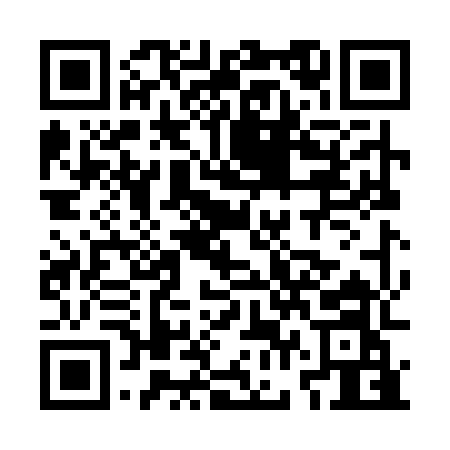 Prayer times for Bahlenhuschen, GermanyWed 1 May 2024 - Fri 31 May 2024High Latitude Method: Angle Based RulePrayer Calculation Method: Muslim World LeagueAsar Calculation Method: ShafiPrayer times provided by https://www.salahtimes.comDateDayFajrSunriseDhuhrAsrMaghribIsha1Wed2:585:381:115:168:4411:162Thu2:575:361:115:168:4611:163Fri2:565:341:105:178:4811:174Sat2:555:321:105:188:5011:185Sun2:555:301:105:198:5111:186Mon2:545:281:105:198:5311:197Tue2:535:261:105:208:5511:208Wed2:525:241:105:218:5711:219Thu2:515:231:105:218:5811:2110Fri2:515:211:105:229:0011:2211Sat2:505:191:105:239:0211:2312Sun2:495:171:105:239:0411:2313Mon2:495:161:105:249:0511:2414Tue2:485:141:105:259:0711:2515Wed2:475:121:105:259:0811:2616Thu2:475:111:105:269:1011:2617Fri2:465:091:105:279:1211:2718Sat2:455:081:105:279:1311:2819Sun2:455:061:105:289:1511:2820Mon2:445:051:105:299:1611:2921Tue2:445:031:105:299:1811:3022Wed2:435:021:105:309:1911:3123Thu2:435:011:105:309:2111:3124Fri2:424:591:115:319:2211:3225Sat2:424:581:115:329:2411:3326Sun2:414:571:115:329:2511:3327Mon2:414:561:115:339:2711:3428Tue2:414:551:115:339:2811:3429Wed2:404:541:115:349:2911:3530Thu2:404:531:115:349:3011:3631Fri2:404:521:115:359:3211:36